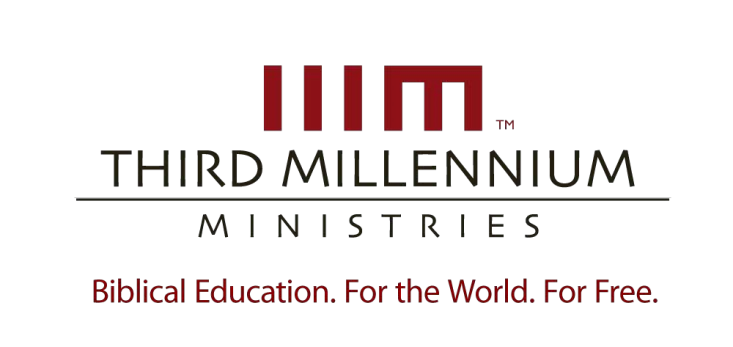 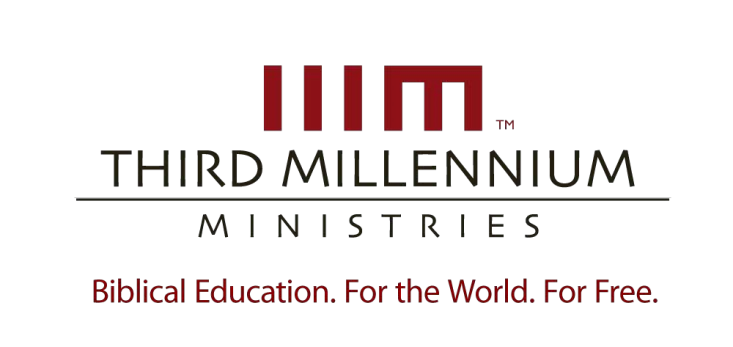 	 	2 Journal Questions In regard to the authorship of Hebrews, Origen said, “But as to who wrote the epistle, God knows the truth of the matter.” Does the anonymity of the book affect your confidence in its content? Explain your answer. According to Hebrews 5:12, the original audience of Hebrews was immature. What are some areas in your spiritual life that need doctrinal progress? The original audience was persecuted for following Christ. Have you been persecuted for your faith in Christ? How does the author's message encourage you? The author wrote to exhort struggling Christians to reject false doctrine and remain faithful to Jesus. What false teachings are you facing? What has been your strategy to remain faithful to Christ? The author of Hebrews communicated his message with a sense of urgency. How can you communicate and live out the gospel with the same sense of urgency as found in Hebrews?  The book of Hebrews is highly rhetorical. How can you implement this technique when exhorting Christians with biblical truth? Name some Christians you know who have persevered in the face of trials and did not fall away from Christ. What are some things they did that are worthy of imitating? What ministries are you currently engaged in, and how are they encouraging and helping Christians to remain faithful to Jesus? What is the most significant thing you learned in this lesson? 	 	2 Journal Questions In light of the teaching on eschatology found in the book of Hebrews, what do you anticipate and expect in the age to come? The book of Hebrews quotes and refers to the Old Testament nearly 100 times. How do you esteem and uphold the importance of the Old Testament in your life and ministry? What guides, tools or gauges do you use to help you understand the requirements established in the Old Testament that remain as standards for the modern church? List some people who have been a source of encouragement to you. How have these people helped you persevere and remain faithful to Christ?  What temptations, persecutions or pressures make it difficult for you to remain loyal to Christ? How can you use the encouragements and warnings in Hebrews as an evangelistic tool? What teachings or practices in your community, country, or nation pose a serious challenge to Christians? How does the understanding that Jesus is your royal high priest affect your prayer life? In what ways does the message of Hebrews encourage you to endure hardships? One of the purposes of Hebrews is to emphasize that Jesus Christ has overcome sin for us. How can you communicate the sufficiency of Christ to those in your area of influence and ministry? What is the most significant thing you learned in this lesson? 